Um BauerenhaffDen Trakter – de Bauer – d’Kou – d’Päerd – d’Kaz – den Hond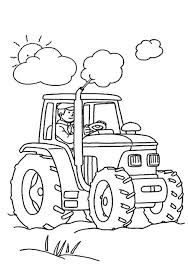 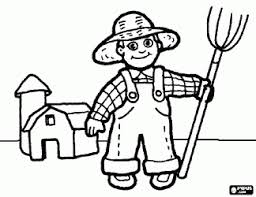 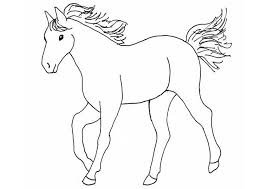 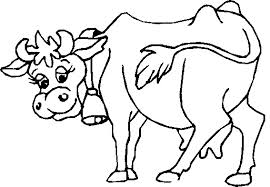 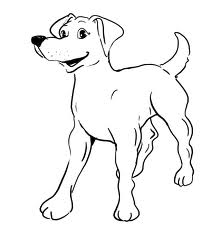 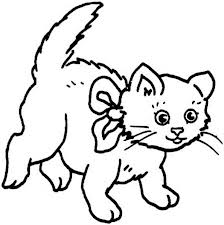 